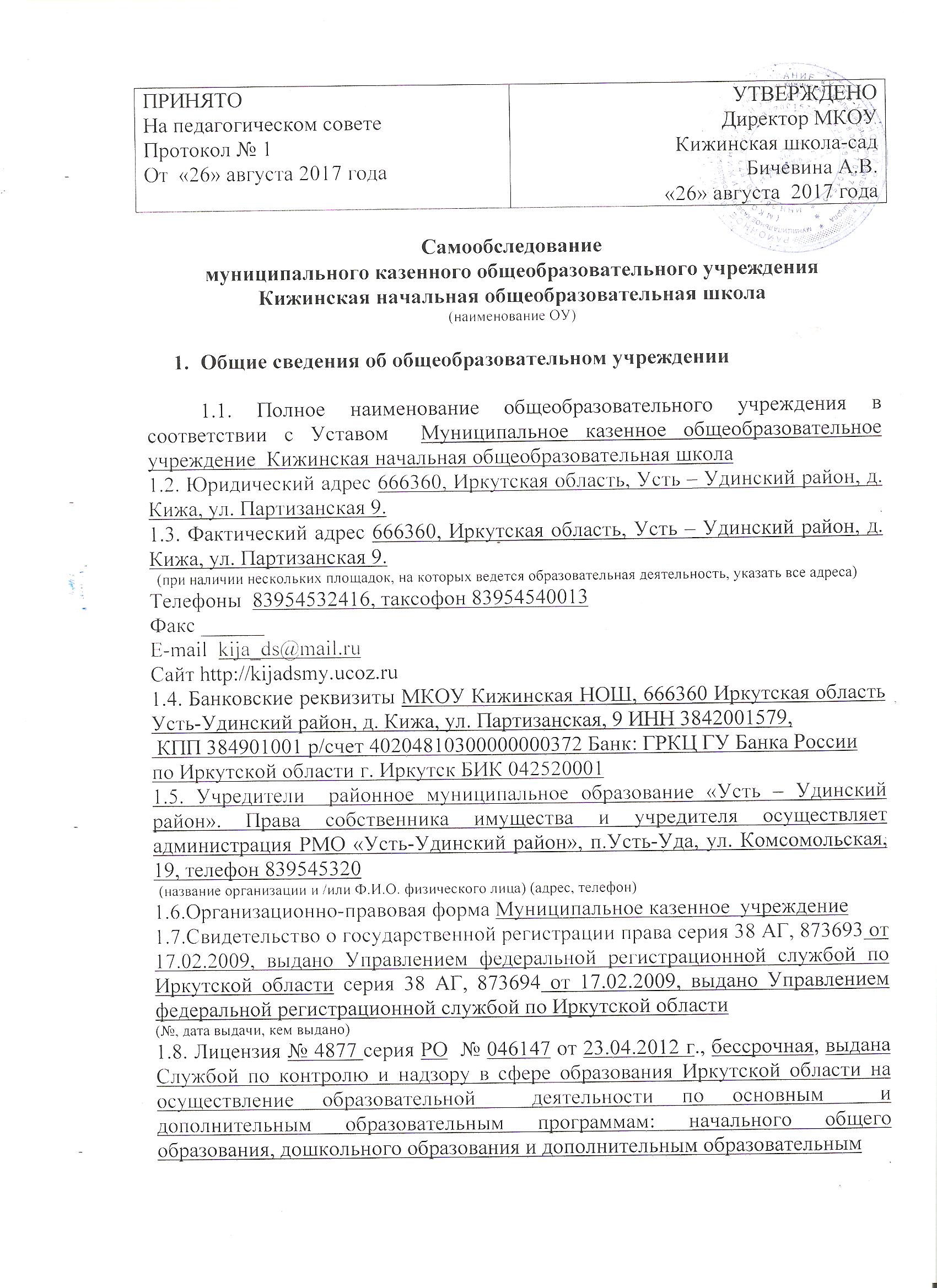 программам,   художественно-эстетической, физкультурно-спортивной, туристско–краеведческой направленности. ( кем и когда выдана, на какой срок и на какие образовательные программы)1.9. Свидетельство о государственной аккредитации  № 2550 серия 38 А01 № 0000641 от 26.03.2014 г. на срок до 26.03.2026г., выдано Службой по контролю  и надзору в сфере образования  Иркутской области ( кем и когда выдана, на какой срок и на какие образовательные программы)1.10.Перечень всех филиалов, структурных подразделений, представительств и других подразделений вне головной организации:1.10.1.Полное наименование нет1.10.2.Фактический адрес (филиала, структурного подразделения) нет1.11. Перечень образовательных программ, по которым общеобразовательное учреждение имеет право ведения образовательной деятельностиАдминистрация общеобразовательного учреждения1.12. Директор Бичевина Анна Викторовна, 83954532416                       (фамилия, имя, отчество полностью, телефон)2. Содержание подготовки2.1 Обеспечение минимума содержания образования основнойобразовательной программыВ условиях реализации основной образовательной программы учреждениябыли определены следующие задачи:способствовать формированию ключевых компетентностей учащегося: врешении задач и проблем, информационной, коммуникативной, учебной(образовательной) компетентности;расширять индивидуализацию образовательного процесса на основеиспользования средств ИКТ, через формирование средств и способовсамостоятельного развития и продвижения ученика в образовательномпроцессе;организовать поддержку учебных (урочных и внеурочных), внешкольныхи внеучебных образовательных достижений школьников, их проектов исоциальной практики;способствовать сохранению здоровья, безопасности учащихся,обеспечению их эмоционального благополучия;Воспитательно – образовательный процесс по дошкольному образованию реализуется  на основании: - основной общеобразовательной программы дошкольного образования  МКОУ Кижинская школа - сад разработанной  на основе: примерной общеобразовательной программы воспитания и обучения в детском саду под ред.М.А. Васильевой, В.В. Гербовой, Т.С. Комаровой, примерной общеобразовательной программы дошкольного образования «От рождения до школы» под ред.  Н.Е. Вераксы,   Т.С. Комаровой,  М.А. Васильевой  (2011 год) и утверждённой приказом № 15 от 26.08.2017г. Содержание начального  образования определяет образовательная программа (ООП).ООП начального общего образования (НОО) для 1-4 классов сформирована сучетом требований ФГОС. Учебный план является составной частью ООПООН.Содержание и структура учебного плана определяются требованиямифедерального государственного образовательного стандарта, целями, задачамии спецификой образовательной деятельности МКОУ  Кижинская школа-сад, сформулированными вУставе МКОУ Кижинская НОШ, годовом плане работы учреждения, программе развития.Цель Программы развития МКОУ Кижинская НОШ: Создание условий для становления творческой, свободной, социально адаптированной личности к современным условиям жизни, способной жить в гармонии с собой и позитивно относиться к окружающему миру. Учебный план школы содействует созданию благоприятных условий длясамореализации учащихся с высоким уровнем учебных возможностей наоснове реализации учебных программ повышенного уровня в классах суглубленным изучением отдельных предметов; для разностороннего развитияличности, удовлетворения потребности в самообразовании, получениидополнительного образования.Посредствам учебного плана у учащихся формируется готовность,потребность и умение вести здоровый образ жизни. Реализация учебного планаспособствует овладению учащимися набором ключевых компетенций,необходимых для достижения успеха в жизни и профессиональнойдеятельности.Учебный план школы на 2017-2018 учебный год для 1-4 классов являетсячастью ООП НОО (организационный раздел). Ее структура представленаобязательной частью и частью, формируемой участниками образовательногопроцесса. Учебный план составлен для 1-4 классов с учетом нормативныхдокументов.Обязательная часть учебного плана 1-4 классов, реализует федеральный и региональный компоненты государственного образовательного стандарта, обеспечивает единство образовательного пространства Российской Федерации и Иркутской области, овладение выпускниками необходимым минимумом знаний, умений и навыков, гарантирующим продолжение образования.Часть формируемая участниками образовательного процесса (1-4 классы), обеспечивает реализацию школьного компонента содержания образования, а также обеспечивает возможность выбора каждым учеником дополнительных факультативных занятий по образовательным областям и реализацию заказа испроса на образовательные услуги. В части формируемой участниками образовательного процесса представлены обязательные предметы школьного компонента.Структура и содержание учебного плана школы способствует развитиюнетрадиционных форм и способов организации учебного процесса(использованию коллективных форм обучения, обучение в ходе проектнойдеятельности).Обучающиеся школы обеспечены в полной мере учебной литературой повсем учебным дисциплинам в соответствии с рекомендованным федеральнымперечнем учебников на 2017-2018 учебный год.Учебный план сформирован исходя из возможностей школы (наличие методического обеспечения, подготовленных кадров).Учебный план 2017-2018 учебного года сохраняет преемственностьучебного плана 2016-2017 учебного года, является звеном в системенепрерывного образования, а также с учетом интересов обучающихся позволяет расширить познавательную деятельность, что предполагает и различные виды учебно-развивающей деятельности.2.2 Выполнение школой учебного плана за три года, предшествующихаккредитации.Сравнительный анализ выполнения учебного плана за период с 2015 по 2017 года.Таким образом, можно сделать вывод, что выполнение учебного плана затри года обеспечивает минимум содержания образования основнойобразовательной программы.2.3 Реализация программ учебных предметов, курсов (в т.ч. практической части программ)Образовательные программы учебных предметов реализованы в полномобъеме, т.е. 100% как в теоретической части, так и в практической части(контрольные, творческие, практические работы).Таким образом, реализация образовательных программ учебныхпредметов, факультативных курсов обеспечивает минимум содержанияобразования основной образовательной программы.2.4 Обеспеченность учебного плана программами учебных предметов, курсовИспользуемые учебные программы соответствуют обязательномуминимуму содержания начального общего образования. В учебном процессе используются общеобразовательные программыгосударственные, а так же адаптационные  программы факультативов.Общеобразовательные программы начального общего образования содержат базовый уровень образования и соответствуют универсальному типу классов.2.5 Расписание уроковРасписание уроков соответствует учебному плану МКОУ Кижинская НОШ на 2017-2018 учебный год. При составлении расписаний уроков для учащихся учтены СанПиН 2.4.2. 2821–10 «Санитарно-эпидемиологические требования к условиям и организации обучения в общеобразовательных учреждениях».Обучающиеся первых-четвертых  классов занимаются по пятидневной рабочейнеделе.Обучение организовано в первую смену с 8-30. В режиме работы учтены требования СанПиНа к продолжительности перемен(продолжительность перерывов по 10 минут, одна перемена по 30 минут),организуется динамическая пауза для учащихся.Занятия предметов школьного компонента вынесены из расписанияобязательных занятий.При составлении расписания учитывались:шкала трудности учебных предметов для учащихся;нагрузка учителей;наличие факультативных курсов.При составлении расписания максимально учитываются все требованияВыводы: Учебный план выполняется на уровне критериальных  значений, полностью обеспечен программами учебных предметов. Программы учебных предметов, курсов соответствуют уровню и направленности образовательных программ, региональные требования  при разработке  предметов вариативной части УП соблюдаются. Расписание уроков соответствует учебному плану и нормам СанПиНа.3. Качество подготовки выпускников3.1. Контингент выпускников по годам и ступеням обучения(за три года, предшествующие государственной аккредитации)Сведения о результатах освоения общеобразовательной программы выпускникамиСведения о результатах освоения общеобразовательной программы выпускниками за три года, предшествующие государственной аккредитации3.3.Результаты контрольных работ, проведенных в ходе самообследованияКонтрольные срезы самообследования в 4 классе начального обучения были составлены в тестовой форме по изученному материалу из соответствующих сборников или контрольных работ в формате мониторинга, проводимого ранее  Службой по контролю и надзору в сфере образования и науки по Иркутской области (в особенности для 4-го класса). Пути решения: Для преодоления выявленных проблем необходимы в 4 классе: разносторонняя индивидуальная дополнительная образовательная деятельность учителя после уроков со слабоуспевающими учениками;систематический  тренинг навыков на каждом уроке русского языка и математики на основе варьирования методических приёмов с учётом психологических особенностей личности каждого ребёнка;  активное использование современных образовательных технологий в учебном процессе;4. Соответствие учебно-методического и информационно-методическогообеспечения образовательного процесса нормативным требованиям4.1 Уровень обеспеченности учебной и учебно-методической литературойВ 2016-2017 учебном году уровень обеспеченности школьнымиучебниками составил – 100%. На средства федеральной субвенции приобрели рабочие тетради.Учебники , 246 экземпляров соответствуют ФГОС. На данный момент школьная библиотека полностью укомплектована учебниками издательств «Просвещение» и «Дрофа. Обеспеченность учебниками на начало 2017-2018 учебного года составила 100%.4.2. Соответствие учебников реализуемым учебным программам В фонде библиотеки 274 экземпляра учебников, год издания которыхне позднее 2011 года. Все учебники соответствуют реализуемым учебнымпрограммам (в соответствии с Перечнем учебных изданий, рекомендованныхМинистерством образования и науки РФ). Вся учебная литература полностьюиспользуется в учебном процессе.4.3. Уровень обеспеченности дополнительной литературойУровень обеспеченности дополнительной литературой составляет 95%.Основная часть книг ветхая, новые книги поступают в небольшом количестве.В соответствие с требованиями ФГОС фонд дополнительной литературывключает:отечественная и зарубежная, классическая и современная художественнаялитература;научно-популярная и научно-техническая литература;издания по изобразительному искусству, музыке, физической культуре испорту, экологии, правилам безопасного поведения на дорогах;справочно-библиографические и периодические издания;собрание словарей;Таким образом, современный библиотечный фонд школы – этособрание документов на различных носителях, формируемое для реализации основных положений и требований к оснащению учебного процесса федеральными государственными образовательными стандартами РФ в соответствии с образовательной программой школы. Работапо пополнению библиотечного фонда ведется постоянно.4.4 Укомплектованность электронными и информационно-образовательными ресурсами по всем учебным предметам учебного планаУчебно-методическое и информационное обеспечение реализацииосновной образовательной программы основного общего образования в школеобеспечивает информационную поддержку образовательной деятельностиобучающихся и педагогических работников на основе современныхинформационных технологий. Полностью по всем разделам школьной программы обеспечены на 100%все предметы учебного плана электронными информационно -образовательными ресурсами.Объём фонда  в школьной библиотеке 42 шт.: CD и DVD-диски поразличным предметам учебного плана, а также энциклопедические иуниверсальные по содержанию диски. Все предметы укомплектованыэлектронными и информационно-образовательными ресурсами, ЭОР находятсяв пользовании учителей в  кабинете ИКТ.4.5. Наличие действующего сайтаВ учреждении действует официальный сайт: http://kijadsmy.ucoz.ru  Деятельность сайта школы регламентируется Положением о сайте школы, утвержденным приказом директора. На сайте школы размещается информацияв соответствии с постановлением правительства РФ от 10.07.2013 № 582, атакже в соответствии со статьей 29 Федерального закона «Об образовании вРоссийской Федерации».Новости на сайте школы обновляются с периодичностью не реже 1 раза вмесяц. Информацию для размещения на сайте учреждения предоставляютпедагоги.  Администрирование сайта осуществляется силами учреждения – директором Бичевиной А.В., учителями.Выход к сети Интернет имеют 1 компьютер. Дистанционное взаимодействие участников образовательного процесса осуществляется частично. Информация на сайте имеется для всех. Через электронную почту организуются  олимпиады  регионального, российского уровней, осуществляется взаимосвязь с органами образования. Систематично ведется работа в Хронографе: 1С, АИС комплектование. Педагоги проходят дистанционные курсы.4.6 Наличие доступа к сети ИнтернетДоступ к сети Интернет обеспечивается при помощи выделенной линии (2 Мбит/сек). Тип подключения - Спутниковый. Провайдер, предоставляющий услугу доступа к сети Интернет - ЗАО "РТКомм-Сибирь". Система ограничения доступа в сеть Интернет к ресурсам, не отвечающим задачам воспитания и образования, обеспечивается через прямую настройку на центральных узлах системы исключения доступа. Число персональных ЭВМ, подключенных к сети Интернет, используемых в учебных  целях -33,3%.4.7 Оснащенность образовательного процесса учебным оборудованием длявыполнения практических видов занятий, работ в соответствии срабочими программами учебных предметов инвариантной части учебногопланаМатериально-техническая оснащенность школы представлена в таблицеТаблица 4.7.1 Материально-техническая оснащенность школыКоличественный анализ наличия технических средств обучения, ихсостояние представлено в таблице 4.7.2Таблица 4.7.2 Количественный анализ наличие технических средств обучения, ихсостояниеВ формировании системы спортивно-оздоровительной работы важное место принадлежит урокам физической культуры, организации и проведениюспортивных праздников, соревнований. Для этого в школе есть все необходимые условия.Помещение приспособленное под занятия физической культурой 37,3 м2Спортивная площадка с зонами для прыжков, метания снарядов; турник, шведская стенка, веранда для проведения игр. Учителя физической культуры имеют возможность использовать на уроках и во внеурочной деятельности разнообразное оборудование и снаряды,На игровых площадках детского сада установлены игровые площадки на сумму 170 тысяч рублей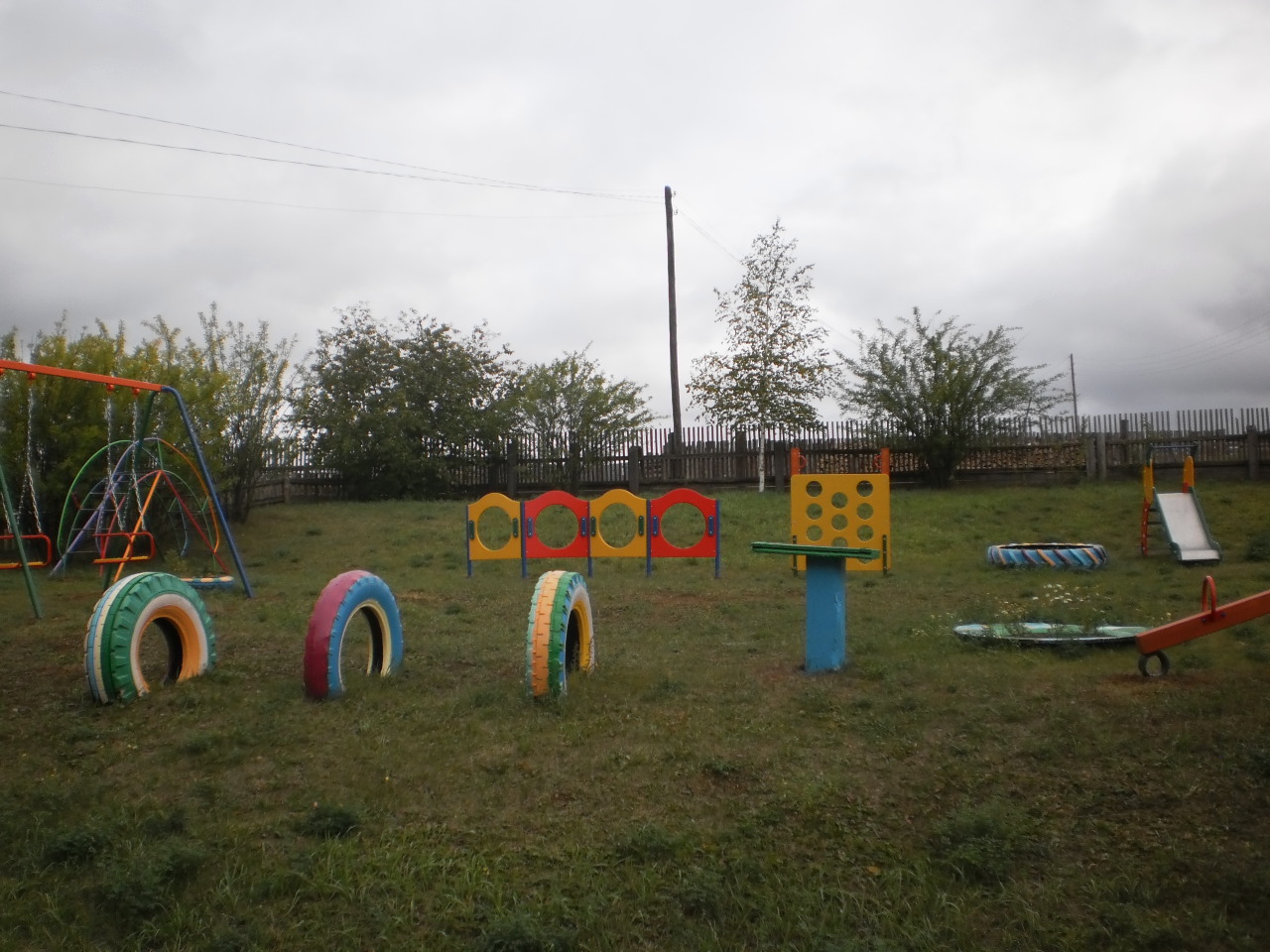 Реестр спортивного оборудованияУчебные кабинеты оснащены необходимым оборудованием, дидактическими и техническими средствами, учебно-методическими материалами, соответствую-щие требованиям для реализации базового уровня начального общего образо-вания.Выводы: Информационное обеспечение  соответствует требованиям, предъявляемым к образовательным учреждениям в части минимальной оснащенности учебного процесса, т.к. обеспечивает возможность осуществления учебно-воспитательного процесса в соответствии с реализуемыми образовательными программами. Достаточное количество учебных помещений для организации учебно-воспитательного процесса.Проблемы: Недостаточный  уровень технического оснащения учебно-воспитательного процесса, отсутствие локальной сети  во всех учебных помещениях школы. Слабая материально-техническая база.Пути решения: Эффективное использование средств субвенции, поступающей на учебные расходы. Привлечение внебюджетных средств для повышения материально-технического оснащения школы.5.Воспитательная  работаС целью организации целостного воспитательного процесса по духовно-нравственному развитию учащихся, в рамках программы развития в школеразработана и реализуется программа воспитания и социализации.Данная программа содержит теоретические положения и методические реко-мендации по организации целостного пространства духовно-нравственногоразвития школьника.Целесообразность принятия программы воспитательной работы обусловлена необходимостью перепроектировать систему воспитательной работы в школе в соответствии с новыми тенденциями гуманизации образования, а также нормативно-правовыми документами и локальными актами, отражающими сущность воспитательной работы школы.Цель воспитания и социализации учащегося: воспитание, социально-педагогическая поддержка становления и развития высоконравственного,ответственного, творческого, инициативного, компетентного гражданинаРоссии. (в соответствии с концепцией духовно-нравственного развития и воспитания гражданина РФ).Приоритетными направлениями воспитательной работы являются:формирование ценностных основ личности учащегося;формирование системы взаимодействия семьи и школы.5.1. Формирование ценностных основ личности учащегося.В соответствии с Концепцией воспитания Иркутской области у учащихсяшколы формируются следующие базовые ценности: человек, Отечество,знание, природа, человечество.Развитие ценностей происходит через решение следующих задач:Формирование духовно-нравственного мира школьников (традиционныеобщешкольные мероприятия, формирование высокого уровня внутреннейкультуры учащихся).Гражданско-патриотическое воспитание (развитие социальнойактивности учащихся и готовности нести ответственность за свои поступки).Формирование здорового образа жизни (обучение конкретным приемам иметодам по безопасности жизнедеятельности, активная и широкая пропагандаздорового образа жизни учащихся).Трудовое воспитание Развитие творческих и интеллектуальных способностей детей (развитиекреативности учащихся; воспитание эстетических представлений учащихся иповышение эстетического уровня школьных мероприятий; развитие досуговойдеятельности учащихся).Данные задачи реализуются через план воспитательной работы, которыйразработан на основе интеграции урочной и внеурочной деятельности ивключает следующие формы работы:экскурсии;спортивно-оздоровительную работу;участие в районных, региональных, российских и международных конкурсах и фестивалях;классные часы, уроки мужества;интеллектуальные конкурсы, викторины;тематические декадысоциальные проекты;общешкольные традиционные праздники и конкурсы;выставки творческих работ учащихся;Школа  имеет свои традиционные праздники и конкурсы. На протяжении нескольких лет в школе сложились и поддерживаются следующие тради-ционные мероприятия: мероприятия, посвященные календарным праздничным дням: День знаний, День пожилого человека, День учителя, День матери, Новый год, День защитника Отечества, Масленица, Международный женский день, День Победы, День защиты детей; школьные мероприятия и конкурсы: посвящение в первоклассники, «Покормите птиц зимой», День Здоровья,  президентские игры, конкурс «Лучший класс года», конкурс «Лучший ученик года», выпускной вечер, конкурс «О сказках в шутку и всерьез», выставки детских работ; мероприятия, посвященные знаменательным датам: Юбилей школы, День деревни.План воспитательной работы составляется таким образом, чтобы бытьмаксимально выполнимым. Полнота реализации плана контролируется каждуючетверть и при необходимости вносятся коррективы.С 2014 по 2017 учебные года план воспитательной работыреализовывался на 100 %.5.2.Развитие системы дополнительного образования.    В соответствии с ФГОС с сентября 2011 года в школьный компонент дополнительного образования детей вошли занятия внеурочной деятельностью в 1-ых классах.  Реализация внеурочной деятельности охватывает духовно-нравственное,  спортивно –оздоровительное, социальное, общеинтеллектуаль-ное направление развития личности.    В 2016-2017, учебном году  в рамках введения ФГОС организована внеурочная деятельность в 1-4  классах. Внеурочная деятельность организована с учетом:                                                                                                  - специфики образовательной деятельности школы;                                                            - кадровых возможностей для обеспечения внеурочной деятельности. Внеурочная деятельность организуется по следующим  направлениям развития личности:духовно-нравственное направление;общеинтеллектуальное направление; спортивно-оздоровительное направление; социальное направление;         Формы организации внеурочной деятельности: экскурсии;кружки;соревнования;5.3. Профилактика социально-негативных явлений (выработка ценностныхориентаций на здоровье, индивидуального стиля здорового и безопасногоповедения, формирование негативного отношения молодежи кпсихоактивным веществам и позитивного отношения к здоровому образужизни, психолого-педагогическое сопровождение несовершеннолетних«группы риска»).Профилактическая работа в школе осуществляется в соответствиидействующим законодательством.С целью выявления категории правонарушения и их профилактикиежегодно проводится социальная диагностика, которая помогает обучающимся"группы риска". Для выявления данных категорий детей оформляютсясоциальные паспорта классов и социальный паспорт школы. Данныймониторинг проводится на начало учебного года:Таблица Мониторинг семейПовышенное внимание к обучающимся и семьям «группы риска».Решение данной задачи осуществляется через следующие виды работ.Социальный мониторинг и постоянный контроль за успеваемостью,посещаемостью учебных занятий и занятостью детей «группы риска» и детейиз неблагополучных семей.Классные руководители  работают в тесном контакте с  администрацией школы, инспекторами .В соответствии со ст.14 Федерального Закона «Об основах системыпрофилактики безнадзорности и правонарушений несовершеннолетних», атакже во исполнении ст.9 Закона Иркутской области №7–оз от 2011 г.классными руководителями ежемесячно ведётся учет данных по учащимся,систематически пропускающим занятия по неуважительным причинам. Вшколе ведётся работа по выявлению данной категории учащихся и вовлечениюих в образовательный процесс.За 2017 год совместно с классными руководителями, специалистами КДН посещались семьи. Классными руководителями в течение учебного года проводились индивидуальные беседы с родителями (5 человек), где неоднократно разъяснялись их права и обязанности по содержанию, обучению и воспитанию детей, давались рекомендации: о режиме дня, как правильноготовить домашнее задание, как поощрять ребенка в семье, как разрешитьконфликт с собственным ребенком, чем заняться после школы. Родители сдетьми, имеющие проблемы с учебой и посещаемостью, приглашались на заседания КДН и ЗП (1 человек).5.4. Формирование взаимодействия семьи и школы.Духовно-нравственное развитие и воспитание учащихся осуществляютсяне только образовательным учреждением, но и семьей. Взаимодействиеобразовательного учреждения и семьи имеет решающее значение дляорганизации нравственного уклада жизни учащегося.В общем виде назначение работы школы с родителями учащихся состоялав создании единой воспитывающей среды, в которой бы целенаправленноформировались социокультурные отношения: нравственные, эстетические,трудовые, правовые. Основные направления взаимодействия семьи и школы:- Повышение педагогической культуры родителей (законных представителей)  учащихся.- Психолого-педагогическое просвещения родителей.- Подготовка и проведение совместных мероприятий: праздников, классныхчасов, конкурсов, выставок, экскурсий и т.д. Воспитательное взаимодействие осуществляется через традиционные и инновационные формы работы, которые дают положительные результаты.Количество родителей, принимающих участие в жизнедеятельности школыАнализируя результаты, мы наблюдаем повышение количества родителей, заинтересованных в тесном сотрудничестве со школой.Это достигается через следующие формы работы:1.Общешкольные родительские собрания,  2. Классные родительские собрания,3. Заседания общешкольного родительского комитета, общешкольные мероприятия с участием родителей.Одной из задач школы в работе с родителями является предоставлениепсихолого-педагогических знаний о ребенке.При решении данной задачи использовались следующие формы работы:- родительские собрания;- консультации администрации школы, классных руководителей,по социальным вопросам;- индивидуальные беседы об особенностях возраста и методах подхода квоспитанию ребенка, по профилактике безнадзорности и правонарушений, сохранению и укреплению здоровья.Вся проделанная работа по данному направлению заслуживаетудовлетворительной оценки. За истекший год было сделано немало, ноостаются вопросы, над которыми необходимо работать – уровеньпосещаемости родительских собраний  остается по -прежнему низкий, что негативно влияет на поведение учащихся, успеваемость, отсутствие интереса к школьной жизни в целом, нежелание развиваться творчески, физически, интеллектуально, необходимо активнее привлекать родителей к планированию воспитательной деятельности, разнообразить формы работы с родителями. Родительские собрания проводятся как лектории и круглые столы.Родители все больше принимают участие в спортивных праздниках,конкурсных программах, традиционных мероприятиях.5.6. Основные показатели и объекты исследования эффективностиреализации образовательным учреждением Программы воспитания исоциализации учащихся5.6.1. Сформированность ценностных установок развития личностной,социальной и семейной культуры учащихся: достижения учащихся,уровень воспитанности, охват внеурочной деятельностью, социальныйстатус личности.Сетевое взаимодействие с учреждениями образования различного уровняОрганизация жизнедеятельности общешкольного коллектива на основе взаимодействия с общественными и социальными институтами;-Профилактика безнадзорности и правонарушений несовершеннолетних;-Организация занятости во внеурочное время; -Совместное проведение  праздников, встреч, концертов создает благоприятные условия для полноценной жизни учащихся, родителей.Взаимодействие с учреждениями образования: Поддерживается связь с сельской администрацией по вопросам поведения массовых мероприятий (митинги, День деревни, субботники), по оказанию помощи ветеранам  труда, по оказанию помощи  неблагополучным и многодетным семьям. -Тесная связь поддерживается с СК, сельской библиотекой, медпунктом. Проведены спортивные, досуговые мероприятия, конкурсы и выставки:1.«День Матери», «День пожилого человека», «23 февраля», «8 марта», «Масленица», «День защиты детей»МУК СК.Организация интегрированного и инклюзивного образования для детей с ограниченными возможностями здоровьяВыводы:  Самообследование по критериям оценки  воспитательной  работы  выявило допустимый уровень.  Проблемы: Анализ воспитательной работы позволил сделать вывод, что:- прежняя воспитательная система школы не дает желаемого результата, она требует своей модернизации;-  формы и методы работы  требуют пересмотра;-содержание:- создание воспитательной системы работы с классом;-не в системе ведется диагностика и мониторинг воспитательной деятельности школы;- не в полной мере осуществляется  воспитание гражданского самосознания;- не полностью используются возможности социального окружения школы.Пути решения:Реформирование воспитательной системы в школе должно привести к следующим позитивным результатам:1.Модернизация воспитательной системы школы в соответствие с  Концепцией духовно-нравственного развития и воспитания личности гражданина  России;2. Создание воспитательной системы класса;3.Создание и учет банка данных мониторинга по всем направлениям воспитательной деятельности  4.Активизация работы по правовому воспитанию, через организацию системной и эффективной работы по профилактике и противодействию экстремизма в молодежной среде, формированию и воспитанию толерантности, по правовой пропаганде, по привлечению общественности и социума по данным вопросам.  5.Создание условий для сохранения физического здоровья детей, через пропаганду здорового образа жизни, привлечение медицинских работников, путем вовлечение большинства детей к занятию физкультурой и спортом.6.Использование активных форм сотрудничества с общеобразовательными учреждениями, с учреждениями культуры и спорта, дополнительного образования, социальным окружением.7. Повышение уровня охвата дополнительным образованием обучающихся  через расширение направлений и  форм работы, привлечение детей «группы риска» к занятиям в кружках и секциях.8.Систематизация работы по психолого–педагогическому сопровождению  всех участников образовательного процесса,  уделяя  особое внимание детям с ограниченными возможностями здоровья.Управление качеством образования6.1. Организационная структура управления МКОУ Кижинская НОШ соответствует Уставу школы, поставленным целям и задачам ОУ. Управление школой осуществляется на основе сочетания принципа единоначалия и самоуправления. Вид организационной структуры управления общеобразовательным учреждением – линейно-функциональная, которая позволяет разделить управленческую работу по горизонтали и вертикали. Стиль руководства – демократический.6.2.В школе созданы и функционируют органы государственно-общественного управления:-Общешкольный родительский комитет, действующий на основании Положения об ОРК и включающий представителей родительской общественности от каждого класса и группы (5). Деятельность органов самоуправления осуществляется согласно утвержденным планам.6.3. Основная образовательная программа школы утверждена приказом директора №15 от 26.08.2016 г. (для 1-4-х классов) Соответствует требованиям  ФГОС.6.4. Школа активно сотрудничает с Управлением образования Эффективная работа с Центром занятости населения, администрацией Юголокского сельского поселения,  МУЗ ЦРБ, МКОУ Юголукская СОШ, МКОУ Балаганкинская СОШ, МКДОУ Юголукский детский сад «Солнышко».6.5. Эффективность реализации функций управленияПедагоги школы мотивированы на решение поставленных целей и задач,знают основные задачи программы развития школы.Информационно обеспечены все направления деятельности. Имеетсяпроблемно-ориентированный анализ полученный в ходе самообследованиядеятельности школы за 2016-2017 учебный год по всем направлениям работы.Имеются все виды планирования. Цели и задачи соотносятся с планоммероприятий. Формируется система мониторинговой деятельности школы.Прослеживается регулярность посещения уроков администрацией школы,взаимопосещение учителями уроков.6.6.  Соблюдение требований к ведению делопроизводстваВ школе имеются Положения о подразделениях, различных структурах,которые соответствуют установленным требованиям.Должностные инструкции сотрудников имеются в наличии и составленыв соответствии с установленными требованиями.Документооборот осуществляется в соответствии с установленнымитребованиями, в автоматизированном режиме.В наличии имеются номенклатура дел, инструкция по делопроизводству.Соблюдены требования по ведению номенклатуры дел и школьнойДокументации6.7.  Открытость и прозрачность деятельности ОУВ соответствии с Рекомендациями по подготовке Публичных докладоврегиональных (муниципальных) органов управления образованием иобразовательных учреждений МОиН РФ, 28.10.2010 № 13-312 (опубл. Вестникобразования России, 2010, № 14) ежегодно размещает публичный отчет оработе учреждения в сети Интернет на официальном сайте (http://kijadsmy.ucoz.ruраздел «Публичные отчеты»).В августе 2017 года размещены результаты самообследования школы поитогам работы за прошедший учебный год.6.8. Наличие внутришкольного мониторинга качества образованияМониторинг школьного образования как система сбора, обработки,анализа и хранения информации о функционировании педагогической системы,обеспечивающей непрерывное отслеживание ее состояния, своевременнуюкорректировку и прогнозирование развития.В школе разработан в 2014 году (сентябрь) единый нормативно-правовойакт, который регламентирует деятельность школы по мониторингу качестваобразования.Мониторинг качества образования проводится по следующим уровнямобразования:начальное общее образование;дошкольное образованиедополнительное образование.и включает следующие направления:результаты образовательной деятельности,результаты образовательного процесса,ресурсное обеспечение образовательного процесса.Комплекс показателей и индикаторов качества результатовобразовательной деятельности включает:уровень и качество учебных достижений обучающихся;уровень социализации обучающихся: сформированность компетенций,социального опыта, позволяющих адаптироваться в социуме; личностныедостижения.соответствие показателей качества результатов обучения и воспитаниянормативным требованиям и запросам потребителей образовательных услуг.Комплекс показателей и индикаторов качества образовательногопроцесса включает:нормативно-правовое обеспечение деятельности, уровень реализациипринципа программно-целевого управления, стиль управления,психологический комфорт в педагогическом коллективеКомплекс показателей и индикаторов ресурсного обеспечения включает:уровень развития материально-технической базы;обеспеченность участников образовательного процесса учебно-методическими материалами, справочной литературой, современнымиисточниками информации;информатизация образовательного процесса;кадровое обеспечение образовательного процесса.Источники информации – ученический и педагогический коллективы,отдельные учащиеся и учителя, родители, управленческие органы,общественность.Пользователи результатов мониторинга – все субъекты управленияобразовательной системой, учителя, родители, учащиеся образовательногоучреждения, общественность.Таким образом, в школе имеются в наличии документы, регламентирующие ее деятельность и соответствующие действующему законодательству.В школе соблюдены требования принятия и утверждения Устава.Структура и содержание Устава соответствуют действующему законодательству  РФ.Разработаны и ведется работа по обновлению локальных актов,регламентирующих деятельность школы.Имеются необходимые документы:по охране труда и действиях в чрезвычайных ситуациях (нормативныедокументы, положения об организации охраны труда, организационныеприказы, планы, акты, журналы, инструкции, документы по обучению ипроверке знаний охраны труда работников школы).регулирующие отношения с другими учреждениями и организациями.Организационная структура управления школой соответствует ее Уставу,поставленным целям и задачам школы.Школьная документация ведется в соответствии с требованиями кделопроизводству. Но имеются нарушения требований по ведению школьной документации  (ведение классных журналов)Управление образовательной деятельностью в школе выстроено всоответствии с планом работы на год, образовательной программой, годовымпланом работы школы и программой развития школы. Мониторингосуществляется в соответствии с целями и задачами, вытекающими из годовогопроблемно-ориентированного анализа школы. Итоги деятельности школыежегодно анализируются на заседании Педагогического совета школы.Ежегодно осуществляется отчет директора школы о деятельности ОУ наобщешкольном родительском собрании. Публичный доклад, результатысамообследования размещаются на сайте школы.Управленческая деятельность администрации школы имеет целевойхарактер и осуществляется на допустимом уровне.Нужно продолжить работу по совершенствованию системы оперативного планирования и внутришкольного электронного документооборота. Прогнозирование «незапланированных» мероприятий при составлении годового плана работы школы.Выводы: Организационная структура управления школы соответствует Уставу МКОУ Кижинская НОШ и реализуется на принципах государственно-общественного управления.Проблемы: При большом количестве школьной документации, возникшей в последнее время в системе образования, возникают проблемы в качественном и своевременном её оформлении, сказывается неготовность учителей к дополнительной нагрузке. Пути решения: Данную проблему необходимо решать:-усиление контроля за ведением школьной документации. Методическое обеспечение образовательного процесса7.1.План методической работы составлен на основе анализа деятельности  за истекший период, соответствует целям и задачам программы развития школы  и четко просматривается  в работе МО.7.2.Система локальных актов (положений, инструкций, приказов), регламентирующих методическую работу, соответствует действующему законодательству7.5.Организация самообразования педагогов в рамках работы структурного подразделения, результативность работы по самообразованию на основе критериев, утвержденных ОУ. Организация взаимопосещения уроков.Самообразование педагогов организуется на основе диагностики педагогических затруднений. Все учителя работают по выбранным темам самообразования, совершенствуют свой профессиональный уровень. Работая по теме самообразования, учителя изучают литературу, собирают материал,  апробируют различные приемы в обучении учащихся, выступают на методических объединениях, конференциях, разрабатывают дидактический материал, уроки, занятия,  анализируют свою деятельность. 7.6. Рост удовлетворенности педагогов собственной деятельностью (по результатам анкетирования педагогов в ОУ)94% педагогов удовлетворены организацией и содержанием методической работы.7.7Доля  педагогических работников, освоивших ДПОП (не реже чем 1 раз в 5 лет) в объеме не меньше чем 108 часов100% педагогов прошли курсы повышения квалификации за 5 лет в объеме не менее 108 часовВыводы: Методическая работа в МКОУ Кижинская НОШ организована в соответствии с нормативно-правовым  документами, соответствует допустимому уровню. Обобщение педагогического опыта осуществляется через педсоветы, районные  семинары, фестиваль открытых уроков,  районные педагогические чтения.  Самообразование педагогов организуется на основе диагностики педагогических затруднений. Данная работа систематически планируется и проводится, но   недостаточно анализируется. Педагоги охотно делятся опытом работы. 100%  педагогов прошли курсы повышения квалификации за 5 лет в объеме не менее 72 часов.Эффективна методическая  работа, проводимая в школе. Для большинства педагогов ясны цели и задачи методической работы, формы  методической работы были оценены как результативные и педагогически целесообразные. Методическая работа в целом удовлетворяет потребности педагогов в методической и научно-теоретической поддержке.Проблемы: 1.Недостаточная организация    учебно-исследовательской деятельности с обучающимися. 2.Результаты самообразования педагогов недостаточно анализируются.3. Формы методической работы в школе  не всегда результативны.Пути решения:1.Активизация работы учителей по организации  учебно-исследовательской деятельности с обучающимися.2.Совершенствование организации работы по самообразованию педагогов руководителями МО. 3.Повышение квалификации педагогических работников согласно перспективному плану.4. Включение в план методической  работы практико-ориентированных семинаров с последующим  проведением открытых  уроков и мероприятий по рассматриваемой проблеме, использованием  новых, оригинальных, активных формы методической работы.Структура классов и состав обучающихся (в текущем учебном году)Выводы:  всего в школе 2 класса комплекта: в начальной школе 4 класса (22 человека).Общие сведения о составе и квалификации педагогических кадров Курсы повышения квалификацииВыводы: Качественный состав педагогических кадров соответствует норме по критериям образования и категории, повышению квалификации. Педагоги систематически повышают свою квалификацию.Проблемы: 2 педагогических работника не имеют категории, 1 из которых работает четвертый год год.Пути решения: Повышение квалификации и аттестации педагогических работников согласно перспективному плану.10. Мероприятия по сохранению и укреплению здоровья обучающихся10.1 Целостность системы формирования культуры здорового ибезопасного образа жизни обучающихся, воспитанниковРабота данного направления строится согласно федеральнымтребованиям, утвержденным Приказом Министерства образования и науки РФот 28 декабря 2010 года № 2106Организация целостности системы формирования культуры здорового ибезопасного образа жизни обучающихся в образовательном учрежденииотражена в следующих нормативно-правовых документах:Устав школы Антитеррористический паспорт объекта Противопожарная декларация (утверждёна в мае 2010 года).Акт проверки готовности образовательного учреждения к учебномугоду от 14.08.17 г.План организационно-технических мероприятий по улучшениюусловий и охраны трудаПлан противопожарных мероприятий План по предупреждению детского – дорожного травматизмаЭнергосберегающий паспорт;План работы медицинского кабинета;Инструкции по охране труда для педагогического состава иобучающихся;ООП ООН раздел 4. «Программа формирования экологической культуры,здорового и безопасного образа жизни» начального общего образования. Медицинское сопровождение образовательного процесса по договору осуществляет ЦРБ. Осуществляется сотрудничество с пожарной частью п. Усть-Уда  (при проведении тренировочных эвакуаций, в начале учебного года спрофилактическими беседами и просмотром видеороликов проводятся беседы собучающимися сотрудниками ГИБДД, ГИМС.В образовательном учреждении прослеживается преемственность инепрерывность обучению здоровому и безопасному образу жизни.проводятся следующие мероприятия: ежегодная диспансеризация обучающихся, вакцинация в соответствии с национальным календарём прививок; соблюдение санитарно-гигиенических требований при составлении расписания уроков и занятий кружков и секций дополнительного  образования, введение в учебный план дополнительного третьего урока физкультуры,  использование  здоровьесберегающих технологий в учебно-воспитательном  процессе, проведение спортивных соревнований по  лыжным гонкам, весёлых стартов,  Дней здоровья.Работа летнего оздоровительного лагеря «Дружба»10.2.Соответствие инфраструктуры образовательного учреждения условиям здоровьесбережения обучающихся, воспитанниковСостояние и содержание здания и помещений ОУ соответствуют санитарным и гигиеническим нормам, нормам пожарной безопасности, требованиям охраны здоровья и охраны труда обучающихся. Имеются в наличии  и оснащены самым необходимым оборудованием  помещения школы:   спортзал  оснащён инвентарем, который периодически обновляется; оснащенность кабинетов мебелью и наглядными материалами на удовлетворительном уровне.На базе школьной столовой организовано  качественное питание  обучающихся - 100%, в том числе бесплатное  питание  (22 человек).  10.3. Организация физкультурно-оздоровительной и спортивно-массовой работы в образовательном учрежденииОрганизация физкультурно-оздоровительной и спортивно-массовой работы в школе осуществляется согласно плану. Основными формами являются  физкультминутки, День здоровья,  соревнования по  лыжам, веселые старты, внеклассная физкультурно-оздоровительная работа, в том числе работа летнего оздоровительного лагеря «Дружба».10.4. Организация системы просветительской и методической работы с участниками образовательного процесса по вопросам здорового и безопасного образа жизниЦикл лекций и бесед медсестры, педагогов, проведение  общешкольных родительских собраний, практические занятия по профилактике травматизма, совместная работа педагогов и родителей по проведению спортивных соревнований с обучающимися.10.5. Организация профилактики употребления психоактивных веществ обучающимися, воспитанникамиС целью профилактики употребления психоактивных веществ обучающимися в школе проводятся:Беседы, классные часы о здоровом образе жизни.10.6. Комплексное сопровождение системы формирования культуры здорового и безопасного образа жизни обучающихся, воспитанниковКомплексное сопровождение системы формирования культуры здорового и безопасного образа жизни обучающихся осуществляется через реализацию программы «Здоровье»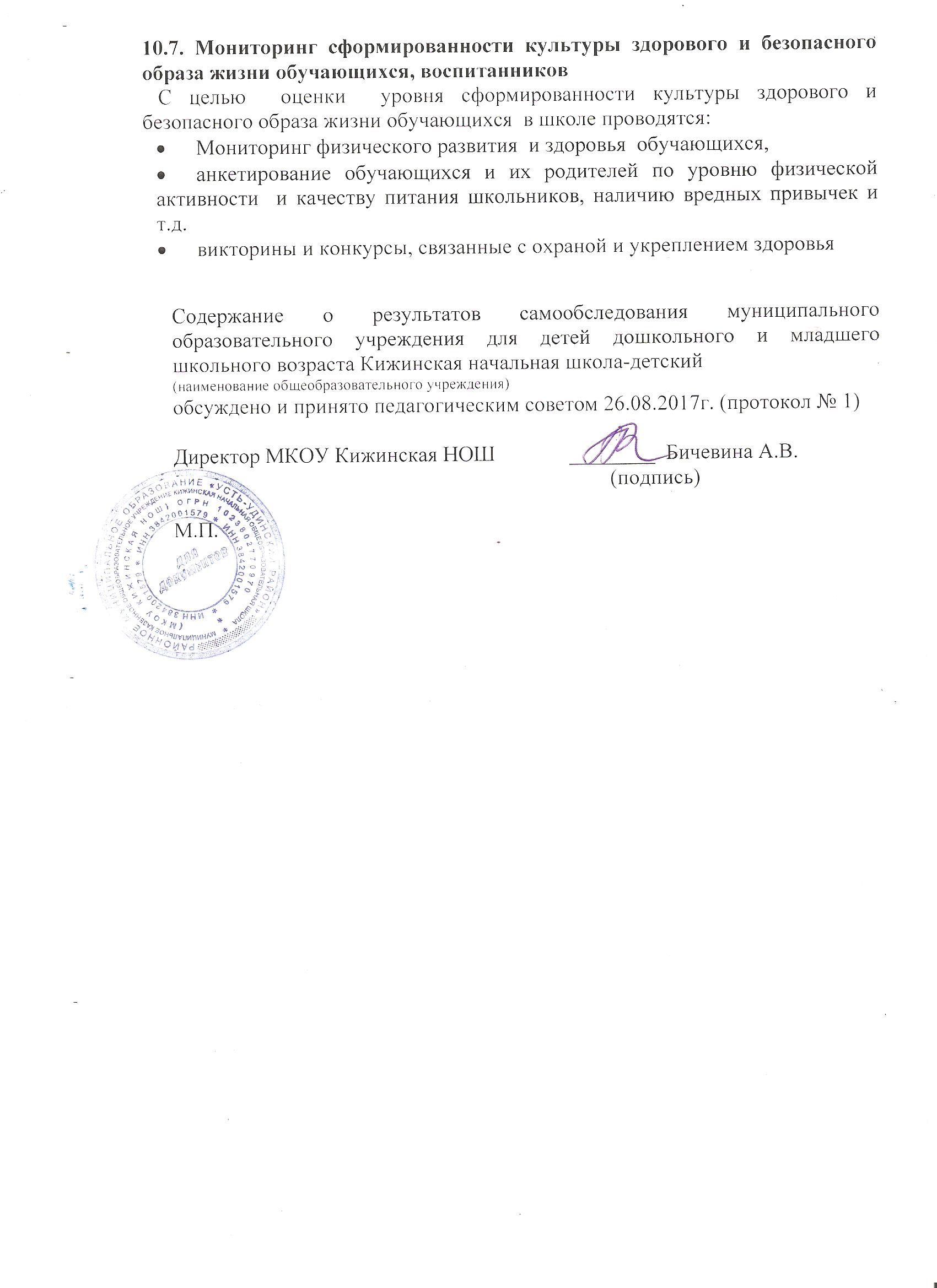 №п/пНаименованиеУровеньНормативный срок освоенияПредельная численность контингентаобучающихся1Начальное общее образование, в том числе программы специальных (коррекционных) образовательных учреждений VIII вида  Начальное общее образование4 года2Дошкольное образованиеДошкольное образование6 лет3Дополнительные образовательные программы:Физкультурно-спортивной направленностиХудожественно-эстетической направленностиТуристско-краеведческой3 год3 год3 годаПредметы учебного плана2014/2015учебный год /процент2015/2016учебный год/ процент 2016/2017 учебный год/ процентФедеральный компонентРусский язык100%100%100%Литературное чтение100%100%100%Иностранный язык(английский язык)100%100%100%Математика100%100%100%Информатика100%100%100%Окружающий мир100%100%100%Музыка100%100%100%Изобразительное искусство100%100%100%Технология100%100%100%Физическая культура100%100%100%ОРКСЭ«Основы православной культуры»100%100%100%Компонент образовательного учрежденияНравственное воспитание личности100%100%100%Номер, наименование и направление дифференциации выпускных классов по ступеням обученияКоличество выпускников (на конец каждого учебного года)Количество выпускников (на конец каждого учебного года)Количество выпускников (на конец каждого учебного года)Номер, наименование и направление дифференциации выпускных классов по ступеням обучения2014/2015учебный год2015/2016учебный год2016/2017учебный годНачальное общееобразованиевсего выпускников:1335Уровень реализуемой программы2014/2015учебный год2014/2015учебный год2014/2015учебный год2015/2016учебный год 2015/2016учебный год 2015/2016учебный год 2016/2017учебный год 2016/2017учебный год 2016/2017учебный год Уровень реализуемой программывсего выпускниковуспеваемостькачествовсего выпускниковуспеваемостькачествовсего выпускниковуспеваемостькачествоНачальное общее образование 13100%38,4%3100%66,6% 5100%40% Уровень образовательных программсамообследованиесамообследованиеУровень образовательных программуспеваемостькачествоНачальное общее  образованиеРусский язык100%38,6%Математика85,7%42,85%Литературное чтение100%78,5%№п/пНаименование кабинетовФактическиимеетсяОснащенность,в %Оснащенностьсовременнойученическоймебелью1Кабинет 2 класса180%-%2Кабинет 3-4 классов180%80%3Кабинет 1 класса 180%%№п/пНаименованиеВ наличииИсправны 1Компьютер112Ноутбук223Интерактивная доска114Документ - камера115Мультимедиа-проектор116МФУ227Телевизор 118DVD119Конструктор Лего5510Конструктор Лего55№ п/пНаименование имуществаКоличество1Мат гимнастический12Канат 13Лыжи174Лыжные ботинки125Мяч баскетбольный26Мяч волейбольный47Мячи резиновые158Сетка волейбольная19Скакалка1510Палки лыжные511Мяч мал.31№ п/пНаименование показателяЗначение показателя1Количество детей в малообеспеченных семьях, чел.152Количество детей в многодетных семьях, чел.143Количество детей-инвалидов, чел.4Количество детей в семьях одиноких родителей, чел.5Количество опекаемых детей22014-2015 учебный год2015-2016учебный год2016-2017 учебный год17 человек50 %от общего числа родителей19 человек52 %от общего числа родителей 13 человек65 %от общего числа родителей№АдминистративныйработникДолжность Курсовая подготовкаРеквизиты документа1Бичевина Анна ВикторовнаДиректор «Управление персоналом»ОГАОУ ДПО «Институт развития образования Иркутской области»  с 12.04.2014 по 21.06.2014«Современный образовательный менеджмент» ИПКРО с 19.09.2011 по 01.10.2011 в объеме 72 часаРег. номер 92842Репина Елизавета СергеевнаУчитель (резерв)«Современный образовательный менеджмент» ИПКРО с 19.09.2011 по 01.10.2011 в объеме 72 часаРег. номер 9321Класс Вид класса (для классов первой ступени указать систему обучения)Количество обучающихся в классеI ступеньI ступеньI ступень1 Общеобразовательный , УМК «Школа России»72 Общеобразовательный,  УМК «Школа России»33 Общеобразовательный , УМК «Школа России»7+1 (домашнее обучение)4 Общеобразовательный,  УМК «Школа России»4Итого4 классов22всего% к общему числу педагогических работниковВсего педагогических работников7100%Образование: высшее112,5%незаконченное высшеесреднее профессиональное687,5%Квалификационные категории:высшаяпервая112,5%Почетные званияУченые степени--Участники профессиональных конкурсов%№Ф.И.О.Должность Курсовая подготовкаРеквизиты документа1Бичевина Анна ВикторовнаДиректор НОУДПО «Институт «АйТи» по программе «Применение пакета свободного программного обеспечения» 72 часа 10.12.2009г.Рег. Номер 031059ИИПКРО «Инновации в образовании» 72 часа 2011 годРег.номер  9117ПУ «Первое сентября» «Дошкольное образовательное учреждение – управление по результатам»  72 часа2011 годРег.номер 230-423-176/ED-05-0012Репина Елизавета СергеевнаУчитель ИДО ФГБОУ ВПО «ВСГАО» «ФГОС второго поколения начального общего образования и его реализация в различных образовательных  областях» 72 часа 2012 годРег. номер 34483Алексеева Марина АлексеевнаУчитель ИДО ФГБОУ ВПО «ВСГАО» ФГОС  начального общего образования и его реализация в различных образовательных  областях» 72 часа 2012 годРег. номер 2078ФГБОУ ВПО «Иркутский государственный технический университет» по программе «Актуальные вопросы преподавания комплексного учебного курса «Основы религиозных культур и светской этики» 72 часа 2012Рег. номер 841-12НОУДПО «Институт «АйТи» «Использование ЭОР в процессе обучения в начальной школе» 72 часа 2012 годРег. номер 03449ОГАОУ ДПО «Иркутский институт повышения квалификации  работников образования» «Комплексный учебный курс «Основы религиозных культур и светской этики»: концепция, содержание, методика преподавания» 72 часа 2012 годРег. номер 44204Бичевина Людмила АлексеевнаВоспитатель ФГБОУ ВПО «ВСГАО» «Особенности организации образовательного процесса в условиях реализации ФГОС ДОО» 72 часа 2014 годФГБОУ ВПО «ВСГАО» «Современные подходы к организации образовательного процесса в ДОУ в условиях реализации ФГТ к ООП ДО» 108 часов 2013 годРег номер 420Рег номер 8825Москалева Вера ГеннадьевнаВоспитательФГБОУ ВПО «ВСГАО» «Особенности организации образовательного процесса в условиях реализации ФГОС ДОО» 72 часа 2014 годРег номер 4386Атлас Ирина ЛьвовнаВоспитательИПКРО «Дошкольное образование в системе непрерывного образования. Вариативное дошкольное образование» 72 часа7Огнева Ольга АнатольевнаМузыкальный руководитель ФГБОУ ВПО «ВСГАО» «Особенности организации образовательного процесса в условиях реализации ФГОС ДОО» 72 часа 2014 годРег номер 442